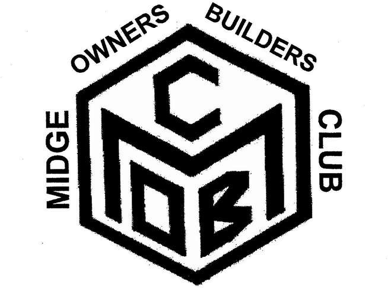 There is a £10 registration fee. (No annual fee at present)*A bank to bank transfer can be sent to the MOBC account. It is in my name (James Hewlett) at the co-operative bank. Branch code 08-90-66 and Acc no  01047208. (Include your name so I know who sent it) This is the best method, as it goes straight to the club’s coffers.*You can send money by Paypal using my email address  jim@jimhewlett.com  or my mobile phone number 07766011877. Remember to mark it gift rather than a business transaction. Otherwise Paypal takes a sliceSend a cheque, payable to Jim Hewlett, to The Old Manse, Tarbrax, West Calder, West Lothian. EH55 8XD. Make them out to me. Jim Hewlett, not MOBC.Thanks, Jim Hewlett Sec MOBCIf there are ways in which you could help the club, feel free to mention them below.Your NameAddress Line 1Line 2Line 3Line 4PostcodeMobile NumberEmailYour MidgeReg NoDonor makeDonor vehicle modelEngine sizeSpecial features (       )<<<For a Facebook invitation put an X there